Муниципальное бюджетное  образовательное  учреждение«Средняя общеобразовательная школа с. Нижняя Саниба»муниципального образования - Пригородный район РСО - АланияРассмотрено и одобрено                                                   «Утверждаю»                                  на педагогическом совете                               Директор школы________/ФидароваЗ.У./     Протокол №  1 от «31 » августа 2018 г.		     «____»_________2018													План работы ШМО классных руководителей на 2018-2019 уч.год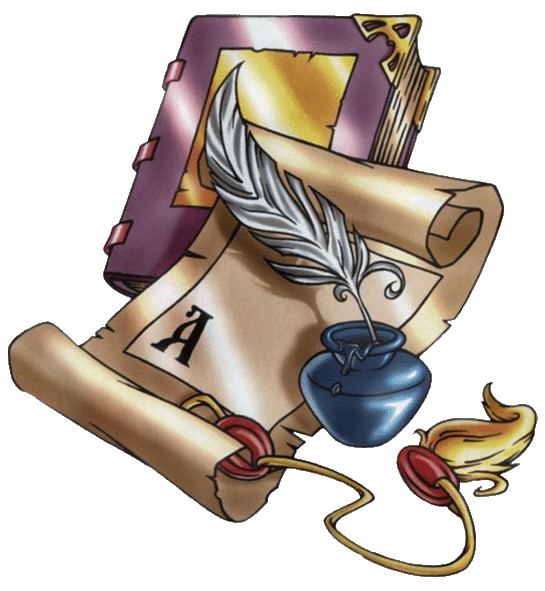 Руководитель ШМО:     Кибирева И.Р.Анализ работы МО классных руководителейза 2017-2018 учебный годМетодическое объединение классных руководителей работает над проблемой «Духовно- нравственное воспитание участников образовательного процесса», опираясь при этом на методическую тему школы.    Цель воспитательной деятельности образовательного учреждения:Повышение профессиональных компетенций классных руководителейЗадачи методического объединения классных руководителей:1. Создавать воспитательную среду в школе, обеспечивающую  условия для самоутверждения, самостоятельности, инициативы учащихся.2. Создать условия для перехода на ФГОС3.Совершенствовать и применять современные воспитательные технологии, в т.ч. технологию проектной деятельности в воспитательной работе, а также активные формы и методы воспитания.4. Воспитывать культуру поведения, ответственность и активность обучающихся.5. Продолжать повышать теоретический и практический уровень 6. Знакомиться с новыми формами по работе с родителями.7. Изучать и обобщать опыт работы классных руководителей.8. Повышать педагогическое мастерство классного руководителя, принимая участие в конкурсах.Методическое объединение классных руководителей в 2017-2018 учебном году включало 11 человек. Руководитель объединения Кибирева И.Р.. Среди классных руководителей 7 учителей имеют- 1 квалификационную категорию, 2 классных руководителя –не имеют категорию, 1- соответствие. С высшим образованием работают 9 классных руководителей, 2 –среднее специальное.В учебном году ученический коллектив школы состоял из 11 классов.В течение года было проведено 4 заседания.сентябрь1. Ознакомление с планом воспитательной работы школы и составление плана работы МО классных руководителей на 2017-2018 учебный год. Рассмотрение нормативно- правовой базы (Конвенция прав ребенка, Закон об образовании, 120 З-н, Устава школы). О ведении документации классными руководителями, выборе тем самообразования по проблемам воспитательной работы. Профилактика правонарушений и беспризорности среди учащихся школы, детского суицида. Планирование работы по профилактике наркомании и алкоголизма. Новые формы работы по сплочению классных коллективов и вновь прибывших учащихся. Педагогический такт во взаимоотношении с учащимися. О запрете жестокого обращения и оскорбления с детьми, их родителями.2.Значение работы классного руководителя для развития личности ребенка. Взаимодействие классных руководителей и офицеров- воспитателей в образовательном процессе. Личностный ресурс педагога. Рефлексивный тренинг "Я воспитатель". Проведение месячника толерантности. Занятия по пожарной безопасности с учащимися.3. Социально-значимая деятельность классного коллектива. Проведение классных мероприятий в рамках направления «Гражданин и патриот». Развитие модели детского самоуправления. Анализ работы молодых классных руководителей. Новые формы и методы работы с родителей.4.Формирование знаний о здоровьесбережении школьников. Воспитательная работа в рамках ФГОС. Сотрудничество офицера- воспитателя и классного руководителя в вопросах оборонно-массовой и военно-патриотической работе .5.Диагностика и анализ деятельности классных руководителей. Анализ работы МО классных руководителей и постановка задач на следующий год. Отчёт классных руководителей по самообразованию. Планирование летнего отдыха. Летняя занятость.Кроме этого были проведены:Консультации для классных руководителей:
Проверка документации классных руководителей
Помощь в организации работы с родителями.
Ученическое самоуправление в классе.В течение года:
1. Создание банка интересных педагогических идей (мероприятий).
2. Обзор методической литературы по проблемам организации воспитательной деятельности
3. Проведение классными руководителями открытых мероприятий.
Каждый классный руководитель проводит:Ежедневно:1. Работа  с опаздывающими  и  выяснение  причин  отсутствия  учащихся.2. Организация  питания  учащихся.3. Организация  дежурства  по  классу.4. Индивидуальная  работа  с  учащимися.Еженедельно:1. Проверка  дневников  учащихся2. Проведение  мероприятий  в  классе (по плану).3. Работа  с родителями (по  ситуации).4. Работа  с учителями-предметниками  (по  ситуации).Каждый  месяц:1.Посещение  уроков  в  своем  классе.2. Встреча  с родительским  активом.Один  раз  в  четверть:1.Оформление  классного  журнала  по  итогам  четверти.2. МО  классных  руководителей.3. Проведение  родительского  собрания.4. Анализ  выполнения  плана  работы  за  четверть, коррекция  плана  воспитательной  работы  на  новую  четверть.Один  раз  в  год :1. Проведение  открытого  мероприятия.2. Оформление  личных  дел  учащихся3. Анализ  и  составление  плана  работы  класса.4. Статистические  данные  класса (1  сентября)5. В прошлом году педагогический коллектив работал над упорядочением воспитательной системы школы, в связи с новой проблемной темой «Повышение качества школьного образования путем использования личностно ориентированных технологий обучения и воспитания учащихся »6. C учетом материальной базы, приоритетных ценностей обучающихся и педагогов, социального заказа, который делают государство, общество, родители. Наблюдения за воспитательным процессом показали, что внеклассная жизнь наших школьников и педагогов насыщена и многообразна. 
   В течение прошлого года проводились исследования эффективности воспитательной работы в формах анкетирования, собеседования, интервью с учащимися, родителями, учителями. Результаты позволили не только изучить мнения и пожелания участников воспитательного процесса, наметить пути его совершенствования, но и определить конкретные формы реализации, которые будут указаны в плане воспитательной работы на 2018-2019 учебный год. Так в следующем году методическому объединению классных руководителей следует проводить конкретную организационную, консультативную, управленческую, контролирующую работу по введению ученического самоуправления , продолжить работу рабочих органов самоуправления, таких как совет и собрание класса, совет старшеклассников.
Работу школьного методического объединения классных руководителей (ШМО) за прошлый год можно признать удовлетворительной. Классным руководителям оказывалась помощь в совершенствовании форм и методов организации воспитательной работы на заседаниях ШМО и консультациях. На следующий учебный год необходимо:
• продолжить работу по воспитательной работе;
• классным руководителям больше проводить открытых воспитательных мероприятий;
• изучить и апробировать методы диагностики развития классного коллектива и т.д.;
Педколлектив школы в своей работе с детьми и их родителями использует многообразные формы: театрализованные праздники, устные журналы, круглые столы, классные часы, диспуты, здоровьесберегающие и т.д. темы, концерты, торжественные линейки и линейки по текущим делам, встречи с известными людьми и специалистами, конкурсы, выставки, смотры, традиционные праздничные вечера, тематические недели, открытые и обычные рабочие заседания, субботники, спортивные и военноспортивные мероприятия различных форм и т.д.
За прошедший учебный год наиболее важными достижениями коллектива школы являются следующие:
• более эффективным стало педагогическое влияние на процесс развития личности ребенка, формирование его нравственного, познавательного, коммуникативного, эстетического, трудового, физического потенциала;
• происходит интеграция учебного и воспитательного процессов в разрешении целей и задач воспитания;
• у педагогов и школьников преобладает позитивное настроение;
• воспитателями осознана полезность работы по формированию самостоятельности и сплоченности детского коллектива, необходимость исследовательской деятельности по изучению УВ личности, УВ детского коллектива, необходимость совершенствования форм и методов воспитания через повышение мастерства классного руководителя, взаимодействие с офицерами воспитателями;
• бережно сохраняются и преумножаются традиции школы;
7.В течение года проводился контроль за воспитательным процессом:
• проверка воспитательных планов классных руководителей ;
• посещение открытых воспитательных мероприятий;
• посещение занятий кружков с целью выявления воспитательного потенциала; проверка дневников поведения класса, журналов инструктажей и дневников учащихся школы
        Основной целью работы этого МО является повышение уровня воспитанности школьников, усвоение учащимися знаний на творческом уровне, их использование в нестандартных условиях, выполнение программ, предложенных отделом образования района. Для реализации данных целей члены МО принимают активное участие во всех школьных мероприятиях: показывают открытые внеклассные часы, изучают методическую литературу по метод проблеме школы, готовят доклады по актуальным проблемам, выступают на педсоветах, педчтениях, работают над пополнением творческих лабораторий, ведут поиск оптимальных средств для реализации целей воспитания школьников, делятся опытом и т.д. Классные руководители большое внимание в этом учебном году уделяли патриотическому воспитанию и совместной работе с семьями обучающихся. Чаще стали использовать информационные технологии в своей работе. Однако необходимо разрабатывать новые современные формы воспитательной работы, организовать взаимопосещение внеклассных мероприятий.       На заседаниях МО большое внимание уделялось созданию творческой лаборатории по ВР, поиску новых педагогических технологий, организации детского самоуправления в классном коллективе. Все активно на заседаниях МО обсуждают проблемы воспитания в современных условиях.        Анализ итогов методической работы показывает, что поставленные задачи в основном выполнены. В работе над единой методической проблемой школы использовались такие формы работы, как заседания МО, деловые игры, круглый стол, обсуждение посещенных урочных и внеурочных занятий, практикумы по использованию новых приемов и методов работы, организация книжных выставок по теме самообразования. Эффективными формами работы МО являются обсуждение мероприятий с последующими рекомендациями учителю, практикумы по изучению документов, анализ творческих работ учащихся и деловые игры, совместная подготовка открытых мероприятий.        Наряду с положительными моментами в методической работе школы есть и недоработки. В будущем году следует:1. Систематизировать взаимопосещение классных часов.2. Внедрить новые информационные технологии в работу каждого классного руководителя4. Контролировать качественное выполнение воспитательных программ классных руководителей.6. Использовать новые формы взаимной педагогической деятельности.Руководитель МО классных руководителей                         И.Р.КибиреваЦель: использование классным руководителем в воспитательном процессе современных образовательных технологий и методик для совершенствования и повышения эффективности воспитательной работы в школе.Задачи:Организация  по использованию в воспитательном процессе современных образовательных технологий и методик для удовлетворения потребностей учащихся в культурном и нравственном воспитании.Использование в воспитательном процессе здоровьесберегающих технологий, методик и приемов оздоровления детей.Организация информационно-методической помощи классным руководителям в совершенствовании форм и методов организации воспитательной работы;Создание информационно-педагогического банка собственных достижений, популяризация собственного опыта;Развитие информационной культуры педагогов и использование информационных технологий в воспитательной работе.Планработы  методического объединения классных руководителей1-11 классов на  2018 – 2019 учебный годРуководитель МО классных руководителей:                 Кибирева И.Р.Приоритетные направления методической работы:1. Повышение теоретического, методического уровня подготовки классных руководителей по вопросам психологии и педагогики воспитательной работы.2. Систематизация и распространение передового педагогического опыта.3. Вооружение классных руководителей современными воспитательными технологиями и знаниями современных форм и методов работыФункции МО классных руководителей-Методическая функция:-Создание портфеля классного руководителя        в течение года диагностический материал;протоколы родительских собраний;методические материалы;банк воспитательных мероприятий;-Участие в конкурсах профессионального мастерства        в течение года-Участие в конкурсе методических разработок    в течение года-Мониторинг деятельности классных руководителей,            1 раз в полугодиеуровня воспитанности обучающихся-Инновационная функция:-Включение информационных технологий в воспитательный процесс;-Публикация в СМИ, пополнение школьного сайта.Формы методической работы:консультации;документация по воспитательной работе;организация работы с родителями;ученическое самоуправление в классе;классный час- это……;Руководитель МО классных руководителей ведет следующую документацию:         - список членов МО;         - годовой план работы МО;         - протоколы заседаний МО;         - программы деятельности;- аналитические  материалы по итогам проведенных мероприятий, тематического административного контроля (справки, приказы и т.д.)            - инструктивно-методические документы, касающиеся воспитательной работы в классных коллективах и деятельности классных руководителей;- материалы «Методической копилки» классных руководителей.Функциональные обязанности классного руководителя.В процессе организации воспитательной работы  в классе классный руководитель осуществляет следующие функции:         - изучение  личности учащихся;         - анализ координации и коррекции образовательного процесса и взаимоотношений в классе (учащихся между собой  в классе  и с учащимися других классов, учащихся и учителей…);         - организация планирования, подготовки, проведения и подведения итогов периодов жизнедеятельности классного коллектива и классных мероприятий: классных часов, минут информации и общения, КТД, огоньков, конкурсов и т.д. ;      - социальная защита учащихся         - работа с родителями учащихся;         -педагогическое обеспечение деятельности ученического самоуправления в классе;        - организация, ведение классного журнала и дневников учащихся осуществляется свои функции,  классное руководство.В начале учебного года: составляет список класса и оформляет классный журнал;изучает условия семейного воспитания;уточняет или составляет социальный портрет класса и сдает его социальному педагогу;собирает полную информацию об участии учащихся класса в конкурсах;проводит работу по вовлечению учащихся в разнообразную деятельность (объединение УДО, в целях развития их способностей);организует коллективное планирование;составляет план воспитательной работы класса, согласовывает его с руководителем МО классных руководителей и сдает на утверждение заместителю директора по ВР.  Ежедневно:отмечает в классном журнале отсутствующих учащихся;осуществляет педагогическую помощь активу класса;осуществляет контроль за внешним видом учащихся и наличием у  них сменной обуви;осуществляет контроль за дежурством по классу.   Еженедельно:проверяет дневники учащихся;осуществляет контроль за ведением классного журнала учителями-предметниками;проводит классный час. Ежемесячно:организует коллектив класса на участие в школьных делах;помогает активу организовывать подведение итогов жизнедеятельности классных коллективов;проводит занятия по ПДД и плановый инструктаж по ТБ;дежурит на общешкольных вечерах;контролирует участие в кружках, секциях, клубах, других  объединениях учащихся своего класса, требующих особой педагогической заботы.  В течение четверти:организует выполнение рекомендаций медицинских работников по охране здоровья учащихся;помогает активу в организации жизнедеятельности класса (планирование, организация дел, коллективный анализ);организовывает дежурство класса (по графику) по школе;оперативно информирует социального педагога, заместителя директора по ВР или директора школы  о девиантном поведении учащихся, о случаях грубого нарушения учащихся класса устава школы;проводит родительское собрание;организует работу родительского комитета класса;посещает МО классных руководителей, семинары, совещания по вопросам воспитательной  работы.В конце четверти:организует подведение итогов учебы учащихся и жизнедеятельности класса в прошедшей четверти;сдает заместителю  директора по учебно- воспитательной работе отчет об успеваемости класса и оформленный классный журнал.Во время каникул:участвует в работе МО классных руководителей;совместно с  ученическим активом, родителями организует каникулярные мероприятия своего класса.В конце учебного года:организовывает подведение итогов жизнедеятельности класса в учебном году;проводит педагогический анализ учебно-воспитательного процесса в классе и сдает его заместителю директора по воспитательной  работе;организует ремонт классного помещения;получает от родителей учащихся данные о летнем отдыхе детей.Список членов МО классных руководителей2018-2019 учебный годКлассные часы на I полугодиена 2018-2019 учебный годРуководитель МО:                                       Кибирева И.Р.Примерная тематика родительских собранийна 2018-2019 учебный годЦель: организовать систему обучения родителей и взаимодействия для полноценного развития и воспитания учащихся.Задачи:- организовать действенную помощь родителям в вопросах воспитания;- добиваться участия каждой семьи в жизни классного коллектива;- создать единое сообщество учащихся, учителей и родителей.Протоколы заседаний МО классных руководителейза 2018-2019 учебный годПротокол заседания МО классных руководителейот _____________________ годаПрисутствовало_______________________________________________________________________________________________________________________________________________________________________________________________________________________________________________________________________________________________________ Отсутствовало ____________________________________________________________________________________________________________________________________________________________________________________________________________________________________________________________________________________________________________________Повестка дня:________________________________________________________________________________________________________________________________________________________________________________________________________________________________________________________________________________________________________________________________________________________________________________________________________________________________________________________________________________________________________________________________________________________________________________________________________________________________________По вопросам выступили:1._________________________________________________________________________________________________________________________________________________________2._________________________________________________________________________________________________________________________________________________________3._________________________________________________________________________________________________________________________________________________________4._________________________________________________________________________________________________________________________________________________________5._________________________________________________________________________________________________________________________________________________________Решение:________________________________________________________________________________________________________________________________________________________________________________________________________________________________________________________________________________________________________________________________________________________________________________________________________________________________________________________________________________________________________________________________________________________________________________________________________________________________________________Председатель  заседания _________________________________Секретарь  заседания      _________________________________СрокиФорма проведенияТемыОтветственныйсентябрьЗаседание МОТема: 1) Планирование воспитательной работы на 2018-19 учебный год 2) Круглый стол: «Единые требования к оформлению классного уголка»3) Школа молодого классного руководителяРуководитель МО классных руководителей Кибирева И.Р.октябрьСобеседования с классными руководителями, помощь в подготовке мероприятий, работе с семьями СОП и ТЖСЗам по ВРБагаева В.В.ноябрьЗаседание МОТема:«Роль классного руководителя в становлении классного коллектива и его влияние на формирование личности каждого ученика».1. Создание методической копилки классного руководителя, обмен опытом.3. Формирование благоприятного социального психологического климата в классном коллективе учащихся и родителей.Руководитель МО классных руководителей Кибирева И.Р.декабрьЗаседание МО1)Обзор методической литературы,2) Работа классных руководителей по профилактике употребления ПАВ, половому воспитанию учащихсяРуководитель МО классных руководителей Кибирева И.Р.январьТема: «Анализ воспитательной работы  за 1-е полугодие»2.Формы классных часов и мероприятий  (обмен опытом)3. Тематический контроль по проблеме «Содержание и формы проведение родительских собраний. Технологии проведения родительских собраний»Зам по ВР Багаева В.В.Руководитель МО классных руководителей.февральЗаседание МОТема:«Профилактика девиантного поведения»1. Причины и профилактика девиантного поведения в детской среде.2. Профилактика и разрешение конфликтных ситуаций.3. Отчёт о работе с обучающимися «группы риска»Руководитель МО классных руководителей Кибирева И.Р.мартПричины и профилактика правонарушений  в детской средеРуководитель МО классных руководителей Кибирева И.Р.майЗаседание МОТема:Заседание классных руководителей,  посвященное подведению итогов работы за 2018-2019учебный год и перспективному планированию воспитательной работы школы на 2019-2020 учебный год. Отчет молодых классных руководителей  по темам  самообразования. Профилактическая работа.Зам по ВР, руководитель МО классных руководителей Кибирева И.Р.№ п/пФамилия, имя, отчество классного руководителяКласс1Арсоева Майя Борисовна12СидаковаМадинаХасановна23Дзодзикова  Ирина  Казбековна34Байкулова Людмила Сергеевна45Самаев Алан Хетагович56Кибирева Ирина Ростомовна67Пухова ИндинаТотразовна78Пухова ИндинаТотразовна89Хадзарагова Эльвира Ахсарбековна910КуловаМадинаХасановна1011ГассиеваМадинаСолтановна111Среда 5 урок2Понедельник 5 урок3Пятница5 урок4Четверг 5 урок5Среда 6 урок6Четверг6 урок7Понедельник 6 урок8Вторник 7 урок9Четверг7 урок10Среда7 урок11Понедельник 7 урокМесяц1 класссентябрьОбщая характеристика возраста: особенности развития детей данного возраста, психологическая перестройка, связанная с поступлением в школу.ноябрьЗабота о физическом здоровье, формирование гигиенических навыков, профилактика инфекционных заболеваний, организация правильного питания, увеличение двигательной активности первоклассников, профилактика травматизма.февральВоспитание у детей сознательной дисциплины, осознанное выполнение правил для учащихся, требований коллектива.майНеобходимость правильной организации летнего отдыха для укрепления здоровья, воспитания трудолюбия и всестороннего развития детей.2 класссентябрьИндивидуальные особенности учащихся, их познавательная активность и интеллектуальное развитие.ноябрьРежим дня и его значение для организации жизни и деятельности школьника.февральЕдинство воспитательных воздействий на ребенка школы и семьи. Методы воспитания.майОрганизация летнего отдыха. Совместные походы и поездки.3 класссентябрьФормирование интересов и разумных потребностей в системе досуга; привлечение детей к систематическим занятиям в кружках и спортивных секциях.ноябрьСемейное чтение. Пользование книгами из школьной библиотеки.февральСовместная работа школы и семьи по привитию любви к природе, воспитание умения ценить красоту и богатство родной природы.майОрганизация летнего отдыха. Совместный отдых на природе.4 класссентябрьРазвитие познавательной активности и культуры умственного труда подростков в семье.ноябрьСогласованность действий семьи и школы в воспитании сознательной дисциплины школьников.февральСпособности учащихся класса и их реализация в учебной деятельности.майПортфолио ученика и его роль в развитии ребенка на следующей ступени образования.5 класссентябрьАдаптация учащихся к условиям обучения в средней школе: проблемы и задачи.ноябрьУспехи и трудности в обучении и развитии пятиклассников.февральВидеть и понимать. Сочувствие, сопереживание и помощь ребенку – гарантия мира, спокойствия и благополучия в семье.майПомощь родителей в формировании и развитии волевых качеств.6, 7 класссентябрьИндивидуальные трудности школьников в обучении и пути их преодоления.ноябрьПсихологические особенности подросткового периода. Роль семьи в формировании чувства взрослости и стремлении к самостоятельности.февральОсобенности межличностных отношений подростков.майТрудности роста и их влияние на отношения  между родителями и подростками.8,9 класссентябрьОбщие принципы и методы воспитания детей в семье.ноябрьНравственное здоровье в семье.февральПсихологический стресс и подросток.майРоль семьи и школы в выборе учащимися пути дальнейшего образования.10,11 класссентябрьОсобенности старшего школьного возраста. Роль родителей в формировании ценностных ориентаций.ноябрьВзаимодействие классного руководителя и родителей в формировании классного коллектива.февральРоль родителей в процессе выбора профессии и самоопределении подростков.майПрофессиональные намерения и возможности учащихся класса.